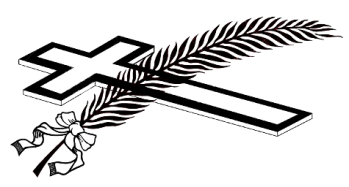 Z głębokim żalem zawiadamiamy,że 5 listopada 2017 roku w wieku 86 latodszedł od nas do Panaprof. dr hab. Walery Pisarekprofesor zwyczajny naszego Uniwersytetuwieloletni dyrektor Ośrodka Badań Prasoznawczych w KrakowieHonorowy Przewodniczący Rady Języka Polskiego przy Prezydium PANhonorowy członek wielu towarzystw naukowych i laureat licznych nagród i odznaczeńwychowawca i autorytet kilku pokoleń studentów dziennikarstwanasz Współpracownik, Kolega i Przyjaciel.Msza św. pogrzebowa zostanie odprawionaw czwartek, 16 listopada 2017 roku, o godz. 11.00w kolegiacie św. Anny w Krakowie.O godz. 13.00 nastąpi odprowadzenie Zmarłego na miejsce spoczynku 
w alei zasłużonych cmentarza Rakowickiego w Krakowie.Rektor, Senat i cała społeczność akademickaUniwersytetu Papieskiego Jana Pawła II w Krakowie